Прочитайте вместе с ребенком эти рассказы. Взрослый читает слова, а ребенок «читает» (называет) картинки в нужном падеже. Желаю удачи!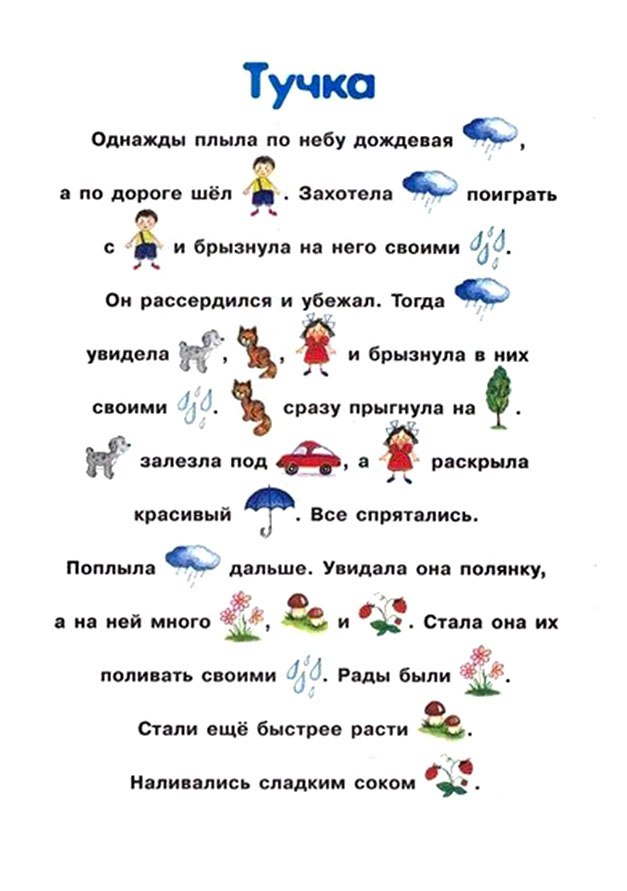 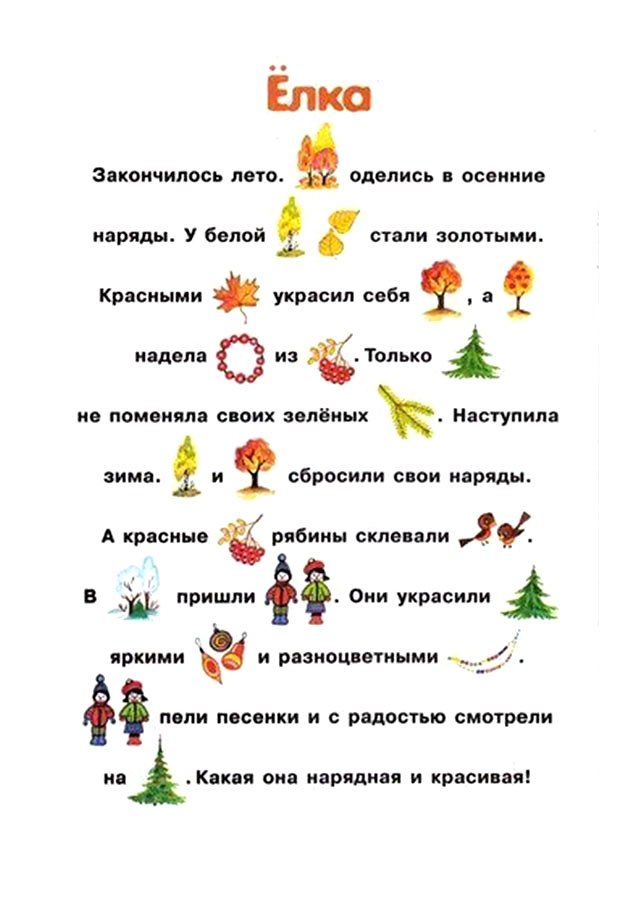 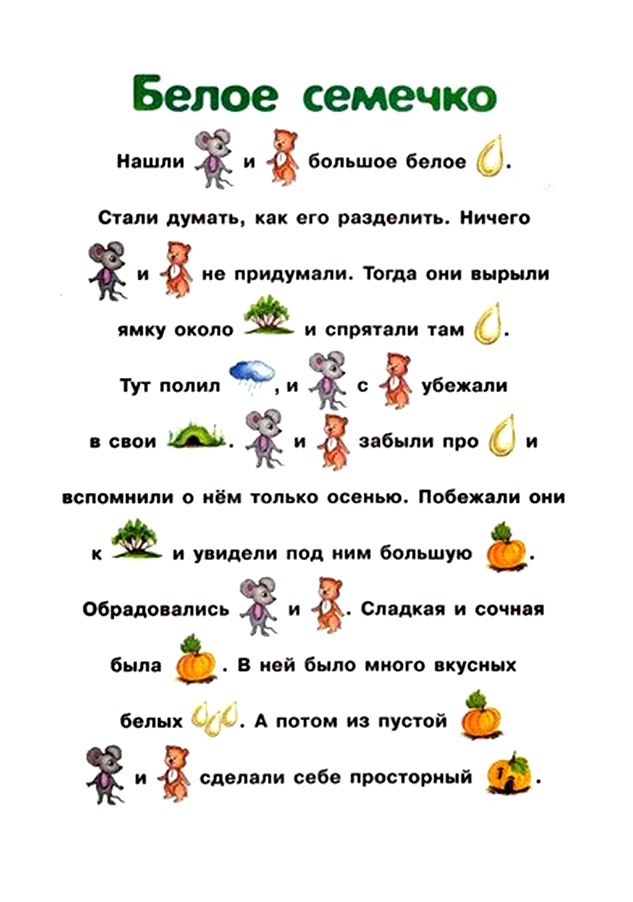 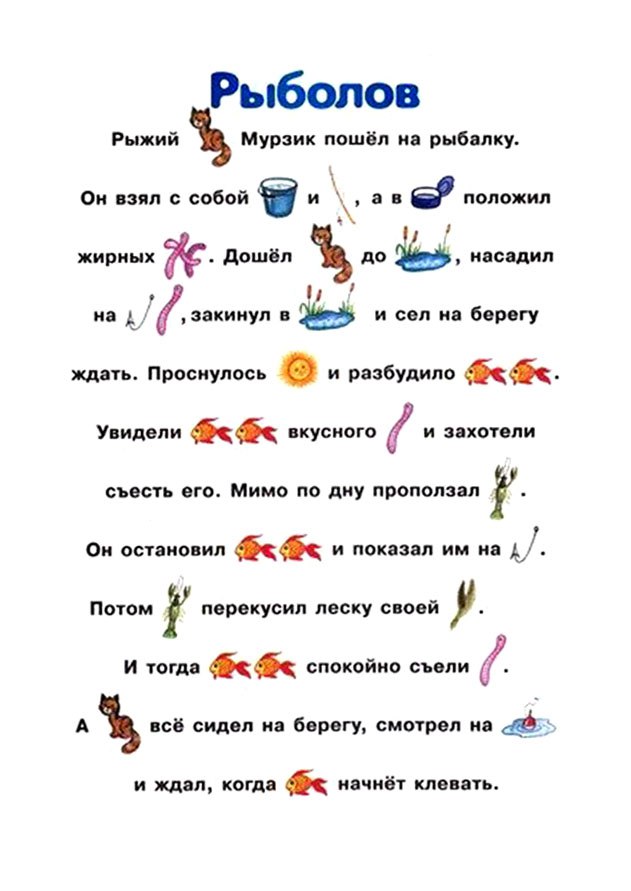 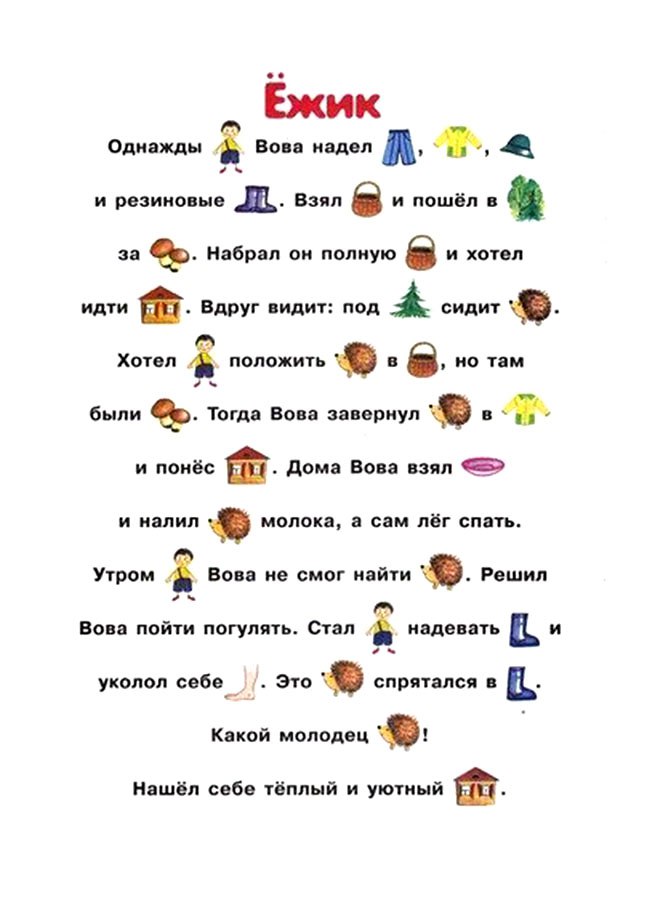 